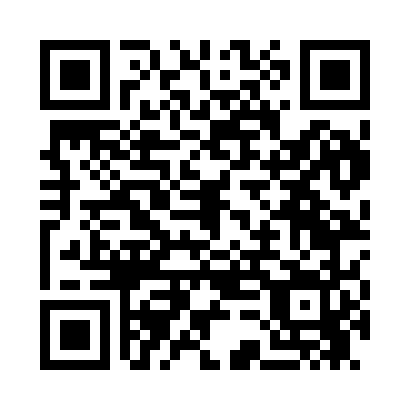 Prayer times for Miltonboro, Vermont, USAMon 1 Jul 2024 - Wed 31 Jul 2024High Latitude Method: Angle Based RulePrayer Calculation Method: Islamic Society of North AmericaAsar Calculation Method: ShafiPrayer times provided by https://www.salahtimes.comDateDayFajrSunriseDhuhrAsrMaghribIsha1Mon3:185:1112:575:058:4210:362Tue3:195:1212:575:058:4210:353Wed3:195:1312:575:058:4110:344Thu3:205:1312:575:058:4110:345Fri3:215:1412:575:058:4110:336Sat3:235:1512:585:058:4010:327Sun3:245:1512:585:058:4010:318Mon3:255:1612:585:058:3910:309Tue3:265:1712:585:058:3910:3010Wed3:275:1812:585:058:3810:2911Thu3:295:1912:585:058:3810:2712Fri3:305:1912:595:058:3710:2613Sat3:315:2012:595:058:3710:2514Sun3:335:2112:595:058:3610:2415Mon3:345:2212:595:058:3510:2316Tue3:365:2312:595:048:3410:2217Wed3:375:2412:595:048:3410:2018Thu3:395:2512:595:048:3310:1919Fri3:405:2612:595:048:3210:1720Sat3:425:2712:595:048:3110:1621Sun3:435:2812:595:038:3010:1422Mon3:455:2912:595:038:2910:1323Tue3:465:3012:595:038:2810:1124Wed3:485:3112:595:028:2710:1025Thu3:505:3212:595:028:2610:0826Fri3:515:3312:595:028:2510:0727Sat3:535:3412:595:018:2410:0528Sun3:545:3512:595:018:2310:0329Mon3:565:3612:595:018:2210:0130Tue3:585:3712:595:008:2010:0031Wed3:595:3912:595:008:199:58